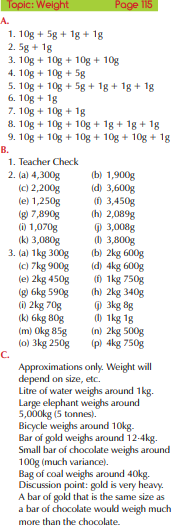 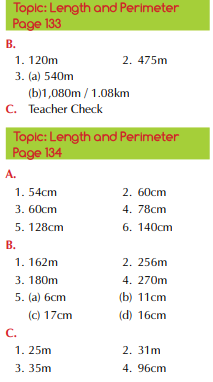 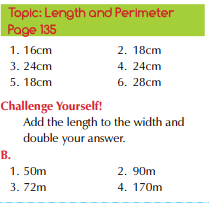 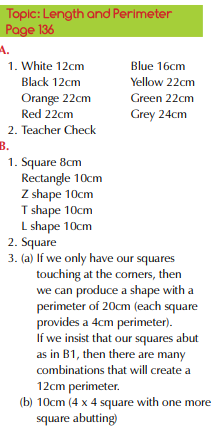 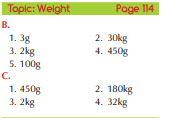 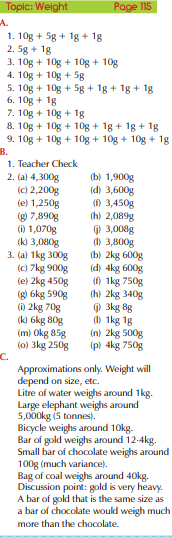 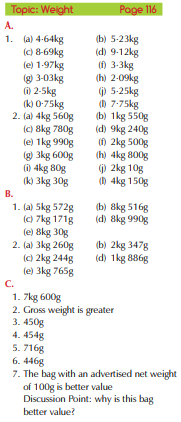 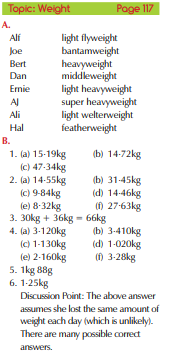 P. 118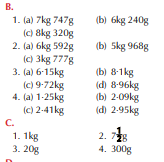 